EYFS Maths Overview – White Rose Mathematics ELG: Number Children at the expected level of development will: - Have a deep understanding of number to 10, including the composition of each number; - Subitise (recognise quantities without counting) up to 5; - Automatically recall (without reference to rhymes, counting or other aids) number bonds up to 5 (including subtraction facts) and some number bonds to 10, including double facts. ELG: Numerical Patterns Children at the expected level of development will: - Verbally count beyond 20, recognising the pattern of the counting system; - Compare quantities up to 10 in different contexts, recognising when one quantity is greater than, less than or the same as the other quantity; - Explore and represent patterns within numbers up to 10, including evens and odds, double facts and how quantities can be distributed equally.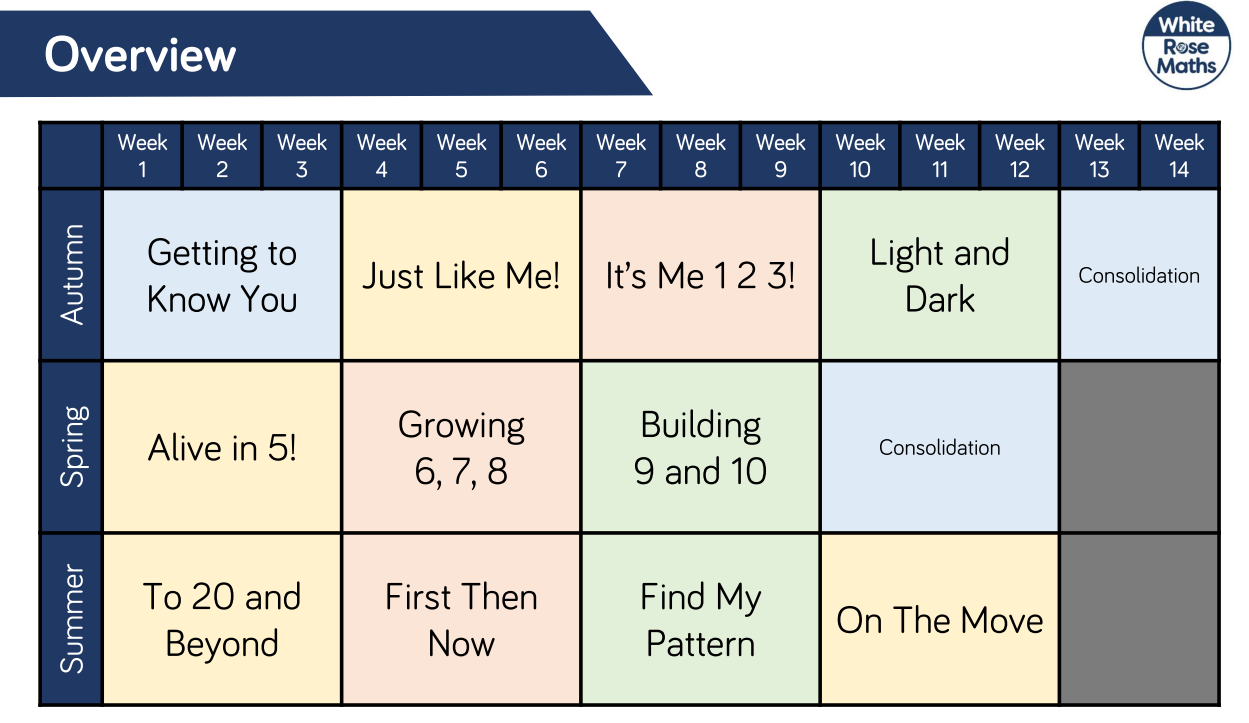 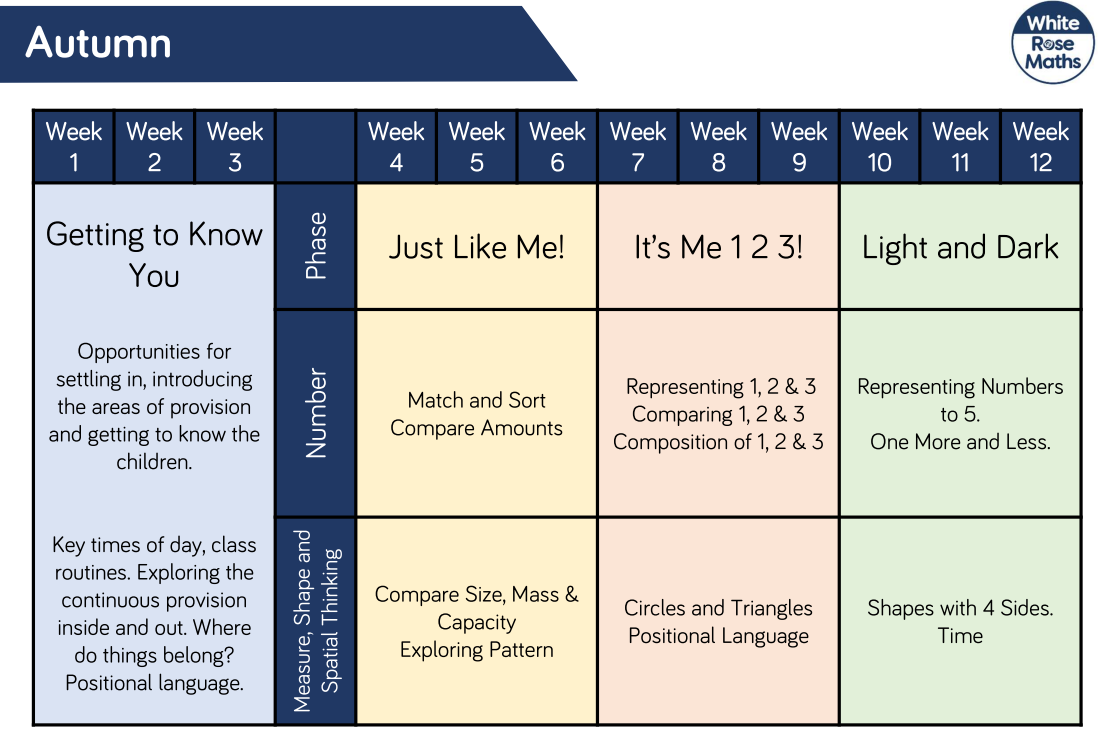 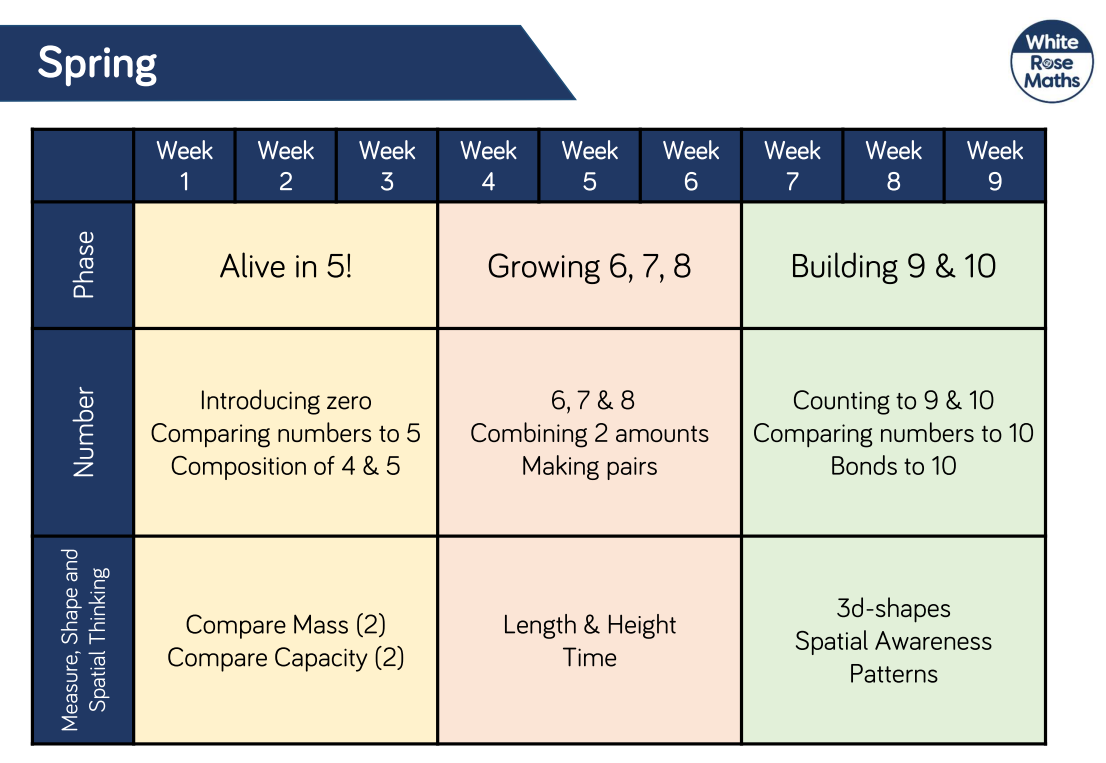 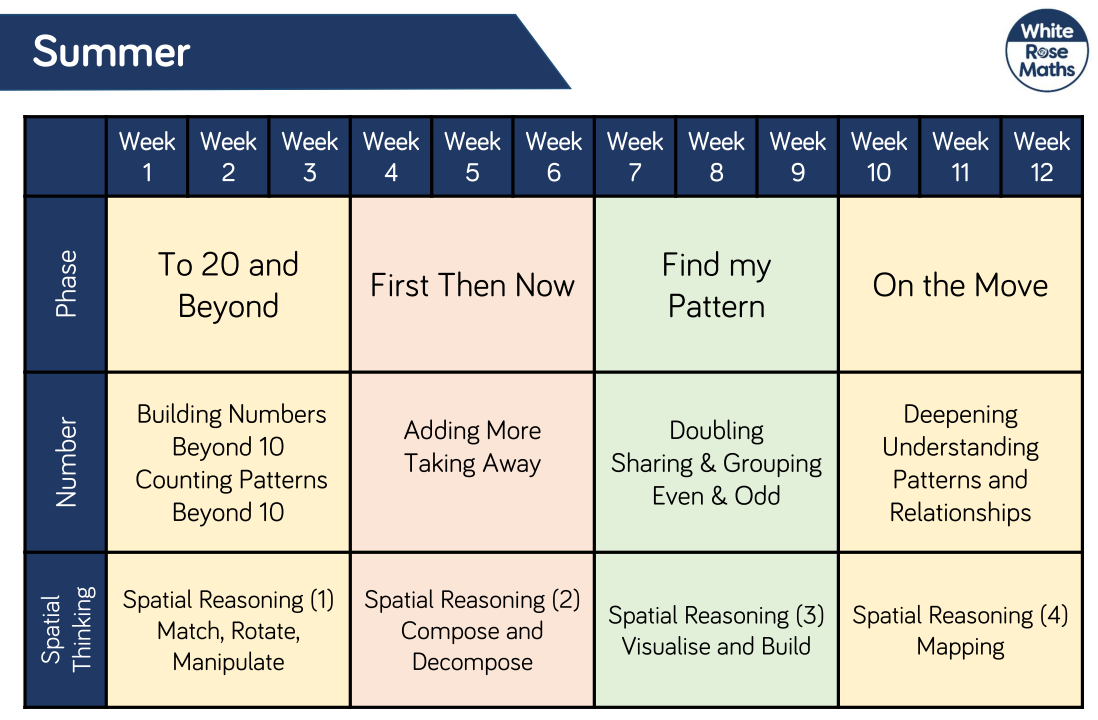 Autumn 1Autumn 2Spring 1Spring 2Summer 1Summer 2Getting to know you.TEACHER ASSESSMENT & BASELINE ASSESSMENT The assessment consists of: mathematics tasks, early number, early calculation (early addition/subtraction), mathematical language, early understanding of pattern RoutineNumbers all around usCountingJust like meMatch and sortCompare amounts.Compare size, Mass and CapacityExploring patternIt’s Me 1 2 3!Representing 1, 2 and 3Comparing 1, 2 and 3Composition of 1, 2 and 3Circles and TrianglesPositional languageLight and DarkRepresenting numbers to 5One more and lessShapes with 4 sidesTimeAlive in 5!Introducing zeroComparing numbers to 5Composition of 4 and 5Compare MassCompare CapacityGrowing 6, 7, 86, 7 and 8Combining 2 amountsMaking pairsLength and HeightTimeBuilding 9 and 10Counting to 9 and 10Comparing numbers to 10Bonds to 103D shapesPatternsTo 20 and BeyondBuilding numbers beyond 10Counting patterns beyond 10Spatial reasoning (1)Match, Rotate, ManipulateFirst Then NowAdding moreTaking awaySpatial reasoning (2)Compose and decomposeFind my Pattern!DoublingSharing and groupingEven and OddSpatial reasoning (3)Visualise and buildOn the MoveDeeping understandingPatterns and relationshipsSpatial reasoning (4)MappingAutumn 1Week 1Week 2Week 3Week 4Week 5Week 6Autumn 1Getting to know youGetting to know youGetting to know youJust like meJust like meJust like meAutumn 1Baseline and Teacher Assessment:Early NumberEarly CalculationMathematical LanguageEarly Understanding of PatternBaseline and Teacher Assessment:Early NumberEarly CalculationMathematical LanguageEarly Understanding of PatternBaseline and Teacher Assessment:Early NumberEarly CalculationMathematical LanguageEarly Understanding of PatternFocus: MatchConcepts and activities:Find objects which are the same/different.Play matching game (pairs).Matching size and shape as well as pattern and colour.Creating matching patterns (construction towers and kits)Focus: SortConcepts and activities:Sort into same/different – based on colour, size, shape.Sorting into groups – sorting by own criteria.NumberblocksS1 E10 How to countFocus: Compare AmountsConcepts and activities:Make comparisons to find groups have: equal/more/less/greater/fewerFocus: Compare size, mass and capacity.Concepts and activities:Compare and order based on size, mass and capacity.VocabularlyLarge/smallBig/littleShort/tallTallest/shortestFocus: Make simple patternsConcepts and activities:Copy, continue, make own simple repeating patterns (2&3 units of repeat)Spotting mistakes in patterns. NumberblocksS3 E17 Pattern PalaceAutumn 1Settling:Focus on getting to know the children.  Learning about numbers around us.  Daily routine, exploring number resources in provision, number rules for areas, postional language at tidy up time, playing games with friends.  Daily counting, nursery rhymes and counting songs.Settling:Focus on getting to know the children.  Learning about numbers around us.  Daily routine, exploring number resources in provision, number rules for areas, postional language at tidy up time, playing games with friends.  Daily counting, nursery rhymes and counting songs.Settling:Focus on getting to know the children.  Learning about numbers around us.  Daily routine, exploring number resources in provision, number rules for areas, postional language at tidy up time, playing games with friends.  Daily counting, nursery rhymes and counting songs.Focus: MatchConcepts and activities:Find objects which are the same/different.Play matching game (pairs).Matching size and shape as well as pattern and colour.Creating matching patterns (construction towers and kits)Focus: SortConcepts and activities:Sort into same/different – based on colour, size, shape.Sorting into groups – sorting by own criteria.NumberblocksS1 E10 How to countFocus: Compare AmountsConcepts and activities:Make comparisons to find groups have: equal/more/less/greater/fewerFocus: Compare size, mass and capacity.Concepts and activities:Compare and order based on size, mass and capacity.VocabularlyLarge/smallBig/littleShort/tallTallest/shortestFocus: Make simple patternsConcepts and activities:Copy, continue, make own simple repeating patterns (2&3 units of repeat)Spotting mistakes in patterns. NumberblocksS3 E17 Pattern PalaceAutumn 1Activities to assist BaselineActivities to assist BaselineActivities to assist BaselineFocus: MatchConcepts and activities:Find objects which are the same/different.Play matching game (pairs).Matching size and shape as well as pattern and colour.Creating matching patterns (construction towers and kits)Focus: SortConcepts and activities:Sort into same/different – based on colour, size, shape.Sorting into groups – sorting by own criteria.NumberblocksS1 E10 How to countFocus: Compare AmountsConcepts and activities:Make comparisons to find groups have: equal/more/less/greater/fewerFocus: Compare size, mass and capacity.Concepts and activities:Compare and order based on size, mass and capacity.VocabularlyLarge/smallBig/littleShort/tallTallest/shortestFocus: Make simple patternsConcepts and activities:Copy, continue, make own simple repeating patterns (2&3 units of repeat)Spotting mistakes in patterns. NumberblocksS3 E17 Pattern PalaceAutumn 1My age.My favourite fruit, animal, colour and count. Matching fruit.Patterns with favourite colours.  Pattern matching and counting using:Rhyme – Five little ducksRhyme – Five speckled frogsRhyme – Five little men in a flying saucerPositional language and sequencing using:Rhyme – Humpty DumptySequencing daily eventsTidy up timeSequencing meal timesFocus: MatchConcepts and activities:Find objects which are the same/different.Play matching game (pairs).Matching size and shape as well as pattern and colour.Creating matching patterns (construction towers and kits)Focus: SortConcepts and activities:Sort into same/different – based on colour, size, shape.Sorting into groups – sorting by own criteria.NumberblocksS1 E10 How to countFocus: Compare AmountsConcepts and activities:Make comparisons to find groups have: equal/more/less/greater/fewerFocus: Compare size, mass and capacity.Concepts and activities:Compare and order based on size, mass and capacity.VocabularlyLarge/smallBig/littleShort/tallTallest/shortestFocus: Make simple patternsConcepts and activities:Copy, continue, make own simple repeating patterns (2&3 units of repeat)Spotting mistakes in patterns. NumberblocksS3 E17 Pattern PalaceAutumn 2Week 1Week 2Week 3Week 4Week 5Week 6Week 7Autumn 2It’s me, 1, 2, 3!It’s me, 1, 2, 3!It’s me, 1, 2, 3!Light and DarkLight and DarkLight and DarkLight and DarkAutumn 2Focus: Introducing 1, 2 and 3.Concepts and activities:Finding 1, 2 and 3 in the environment.  Matching quantities to numeral.  Subitising images for 1, 2 and 3.Introduce: circles and 1pRhymes/Stories1, 2, 3, 4, 5 Once I caught a fish aliveBaa, baa, black sheepNumberblocksS1 E1 OneS1 E2 Another OneS1 E3 TwoS1 E4 ThreeFocus: Composition of 1, 2 and 3.Concepts and activities:Sorting different representations of 1,2 and 3FingersCountersCube towersNumiconSeeing 3 in different ways – part-part-whole, partitioning and number bonds to 3.Matching amounts to numerals.One more and one less within 3. Introduce: 2pNumberblocksS1 E5 One, Two, ThreeFocus: Circles and Triangles.Concepts and activities:Triangles and circles in real life.Shape huntDescribe shapes.Make pictures with shapes.Other maths activities: Kandinsky’s Circles and Triangle imagesFocus: Spatial AwarenessConcepts and activities:Positional languageFocus: Introduce 4 and 5. Concepts and activities:Making 4 and 5.Introducing 5 frame.Subitising 4 and 5.Discussing/investigating number bonds to make 4 and 5.Topmarks interactive game ‘Teddy counting’Introduce: 5pRhymes/Stories5 Current buns5 Little men in a flying saucer5 speckled frogs5 red apples5 Little ducksSubitise songNumberblocksS1 E6 FourS1 E7 FiveS1 E8 Three little pigsFocus: Exploring 4 and 5.Concepts and activities:Different ways 4 and 5 are made – verbally and describing.Introducing five subitising frame.Exploring shapes made with 4 and 5 cubes.Focus: 1 more/1 lessConcepts and activities:Using rhymes to explore one more and one less.Exploring one more and less practically. Rhymes/Stories5 Little men in a flying saucer5 green bottlesThe enormous turnipNumberblocksS1 E11 StampolinesFocus: Rectangle and Squares.Concepts and activities:Rectangles and squares.Describe features.Finding shapes in real life and making pictures with 2D shapes. Guess the shape in feely bag –CircleTriangleSquareRectangle Shape Monster Topmarks interactive game.Rhymes/StoriesMr Strong (square)NumberblocksS1 E16 FlatlandFocus: Night and day – time. Concepts and activities:Sequencing daily routines.Time of day - day and night.PSHE unit – Our day, sequencing getting ready for school/going to bed.Rhymes/StoriesPeace at last.Day monkey, night monkey.Spring 1Week 1Week 2Week 3Week 4Week 5Week 6Week 7Spring 1Alive in 5Alive in 5Alive in 5Growing 6, 7, 8Growing 6, 7, 8Growing 6, 7, 8Growing 6, 7, 8Spring 1Focus: One less.Concepts and activities:Sentence stems ‘one less than ___ is___’Introduce: counting back from 5Rhymes/Stories5 currant buns5 little ducks (counting back – one less)Focus: 0 Zero. Comparing numbers to 5.Concepts: Quantities same/more/fewer than.Equal and unequal groups.NumberblocksS3 E5 ZeroS3 E1 Once upon a timeS1 E12 The Whole of MeS1 E14 HolesFocus: Composition of numbers to 5.Concepts and activities:Subitising.Making pairs to make a whole.Introducing part-part-whole method.Number bonds to 5.Addition and subtraction; 2 groups and 3 groups – how many altogether and how many missing?Bunny ears – composition of 5.NumberblocksS1 E13 Terrible TwosS3 E3 The Numberblocks ExpressS1 E11 StampolinesS1 E15 Hide and SeekFocus: Measuring and comparing mass and compacity. Concepts and activities:Using scales.Heavier and lighter.Full and empty.How many fit inside?Applying measuring and weighing into baking – biscuits, cupcakes. Focus: Introduce 6, 7 and 8. Concepts and activities:Subitising, comparing, part-part-whole of 6,7,8. Introduce tens frame.Rhymes/StoriesSix dinner SidFocus: One more and One less.Concepts and activities:How many are missing?Add one more – how many now?NumberblocksS2 E1 SixS2 E2 SevenS2 E3 EightFocus: Matching 6, 7, and 8.Concepts and activities:Matching images of 6, 7 and 8 in different representations FingersPicturesCube towersDouble sided countersTen framesNumiconFocus: PairsConcepts and activities:Pairing different resources.Spotting one left over and ‘odd’.Introduce: double 1, 2, and 3.Rhymes/Stories10 fat sausages NumberblocksS2 E12 FluffiesS2 E9 Double troubleFocus: Combining groups and adding more.Concepts and activities:Count separate groups then how many together.Adding more on a numberline.Games with number tracks.NumberblocksS2 E6 Just Add OneFocus: Length and height.Time – Days of the week.Concepts and activities:Describe length and height (tall, taller, tallest, short, shorter, shortest, long, longer, longest)Measuring height.Measuring time.Make direct comparisons.Days of the week.Focus: One minute – what can the children do in 1 min?How many times can they write their name?Can they fill a peg board?How many jumps? Etc. Rhymes/StoriesJasper’s beanstalkBig and LittleJack Hartman Days of the week songSpring 2 Week 1Week 2Week 3Week 4Week 5Week 6Spring 2 Building 9 and 10Building 9 and 10Building 9 and 10ConsolidationConsolidationConsolidationSpring 2 Focus: 9 and 10Concepts and activities:Comparing, representing, sorting 9 and 10.Ordering numerals to 10.Composition of 9 and 10.Double sided CountersCube towersTen framesNumiconTopmarks interactive game ‘Under the sea counting’ and ‘Helicopter rescue’Rhymes/StoriesDr Nickaboka Number 9!NumberblocksS2 E4 NineS2 E10 The three threesS3 E10 HiccupsFocus: 9 and 10Comparing numbers to 10Concepts and activities:Counting, comparing, sorting up to 10.Using numberlines.Composition of 10Ten framesDouble sided countersNumiconBonds to 10, partitioning.Counting forwards and backwards to 10.  One more/one less up to 10.Rhymes/Stories10 in a bed10 green bottles NumberblocksS2 E5 TenS2 E7 Blast OffS2 E7 Ten Green BottlesS3 E6 Now we are 6-10Focus: 3D ShapeConcepts and activities:Names of 3D shapesCubeCuboidSphereCylinderCone3D fat shape/2D flat shapeSimilarities/differencesShape features – curved flat, cornersIdentifying shapes in real objects.3D shape hunt.Printing with 3D shapes to identify 2D shape faces.Building with 3D shapes.Patterns – ABB, AABB Etc.What’s my pattern.Complete patternsCountersGlass beadsCompare bearsTopmarks interactive game ‘Patterns’NumberblocksS3 E17 Pattern PalaceS3 E8 Building BlocksFocus: ConsolidatingConcepts and activities:Sorting zero or not zeroMeasuringEqual and unequalComposition of numbers up to 5.One more/one less numbers to 5.Subitising – dice gamesNumberblocksS3 E15 Ten AgainFocus: ConsolidatingConcepts and activities:Length and HeightCombining two groupsNumbers 6, 7, 8 compositions.One more/one less numbers 6, 7, 8.NumberblocksS3 E9 Peekaboo!S5 What’s my number?S3 E14 Octoblock to the rescue!Focus: ConsolidatingConcepts and activities:2D and 3D shapes3D Sorting activities:Roll/not rollCurved/flatPatternsNumber recognition to 10Number bingo 0-10Missing numbersNumberblocksS3 E13 Five and FriendsS2 E15 Numberblock castleS3 E18 The legend of big tum.  Summer 1 Week 1Week 2Week 3Week 4Week 5Week 6Summer 1 To 20 and BeyondTo 20 and BeyondTo 20 and BeyondFirst, Then, NowFirst, Then, NowFirst, Then, NowSummer 1 Focus: Building numbers beyond 10Concepts and activities:Number patterns to 20 (numbers 1-9 repeat after every full ten)Understanding ‘teen’ numbersUp to 20 on tens frames EstimatingMatching pictures and numerals SubtractionNumberblocksS3 E24 ElevenS3 E25 Twelve S3 E23Ride the raysFocus: Counting patterns beyond 10Concepts and activities:Visual representations of up to 20Fingers (with partner)Tens framesNumiconCube towersCounting patterns beyond 20 – 2,3,4 (5,6,7), 8,9,10 – number splat 100 square.Counting along a numberline.Ordering numbers to 20.Bingo 0-20Missing numbers.Capacity and estimatingNumberblocksS5 Ten ValutingS3 E22 Black StarS4 E11 ThirteenS3 E26 FourteenS3 E27 FifteenFocus: Spatial Reasoning Match, Rotate, ManipulateConcepts and activities:Matching shapesMaking shapes Peg boardsElastic band boardsLollipop sticksPipe cleanersMatching shapes with 3D modelsReplicating models made with 3D and 2D shapes.Tangrams with 2D shapes.NumberblocksS3 E28 Tween ScenesS3 E30 Step squadsS4 Fifteen’s Minute of fameS4 On your headFocus: Adding MoreConcepts and activities:First, then, now stories – addition.Adding more on ten framesAdding more – unknown ‘then’.Adding more ‘first’ unknownRhymes/stories:Mr Grumpy’s OutingNumberblocksS4 Tens PlaceS4 Balancing BridgeS4 SixteenS4 Square ClubFocus: Taking AwayConcepts and activities:First, then, now stories – subtraction.Taking away with  unknown ‘then’.Playing games with numbers decreasing.Rhymes/stories:Kipper’s toybox10 Green bottlesNumberblocksS4 SeventeenS3 EighteenS4 Loop the LoopS4 NineteenFocus: Spatial ReasoningConcepts and activities:Making new shapes using right angled triangles, squares and triangles (folding/cutting)Pattern blocksTangramsRhymes/stories:Grandpa’s quiltNumberblocksS4 TwentyS4 Tall storiesS4 Flights of fancyS4 I can count to TwentySummer 2 Week 1Week 2Week 3Week 4Week 5Week 6Summer 2 Find my PatternFind my PatternFind my PatternOn the MoveOn the MoveOn the MoveSummer 2 Focus: DoublingConcepts and activities:Doubling is ‘twice as many’.Doubles on tens frames.Building doubles with real objects.Doubling using tens frames and mirrors.‘Double 2 is 4’ Introduce: Counting in 2s.NumberblocksS3 E19 Mirror, mirrorS4 HeistFocus: Sharing and groupingConcepts and activities:Sharing equally between set number of people.‘Is it a fair share?’Making equal groups.Rhymes/stories:The Doorbell rangNumberblocksS4 Sign of the TimesS4 Fun timesS4 The Lair of sharesS4 Terrible TwosdaysFocus: Evens and OddsConcepts and activities:Some things do not share equally into 2 groups and there is one left over.‘Is it a fair share?’Identifying odd and even numbers.Odd and even numbers on tens frames and Numicon.100 squareNumberblocksS2 E11 Odds and EvensFocus: Problem solvingConcepts and activities:Solve number problems using stories and scenarios up to 10.Reinforce number bonds of all numbers to 10, especially 1 to 5.  Rhymes/stories:Mr Grumpy’s OutingHarry and his bucketful of DinosaursConsolidation: Number recognition to 20Accurate counting Focus: Patterns and relationshipsConcepts and activities:Investigating relationships between numbers and shapes – base 10, NumiconCopy, continue and create repeating patterns (up to 4 steps) and symmetrical constructions.Symmetry – mirrors.Consolidation: 2D flat shapes3D fat shapesFocus: Spatial ReasoningConcepts and activities:Making maps of journeys – obstacle course, from stories, familiar journeysPrepositional languageIntroduce: left and rightRhymes/stories:Little Red Riding HoodHanda’s surpriseConsolidation: Composition of numbers 10 Counting beyond 20.Odd/evenOne more/one less numbers to 10.